fazendas verticais urbanas	Escolha uma das propostas: 1) Conheça a Pink Farms, uma fazenda urbana | Agro NacionalAssista ao vídeo que inicia aos 20’25”, em https://www.youtube.com/watch?v=7mtcMjiSWR8 Escreva o que você entendeu sobre o assunto. 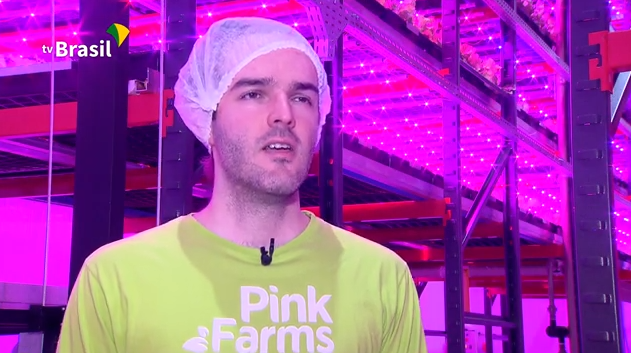 2) Assista a “Um dos maiores arranha-céus de Milão, na Itália, abriga um bosque vertical.” https://globoplay.globo.com/v/7905156/   Escreva o que você entendeu sobre o assunto. 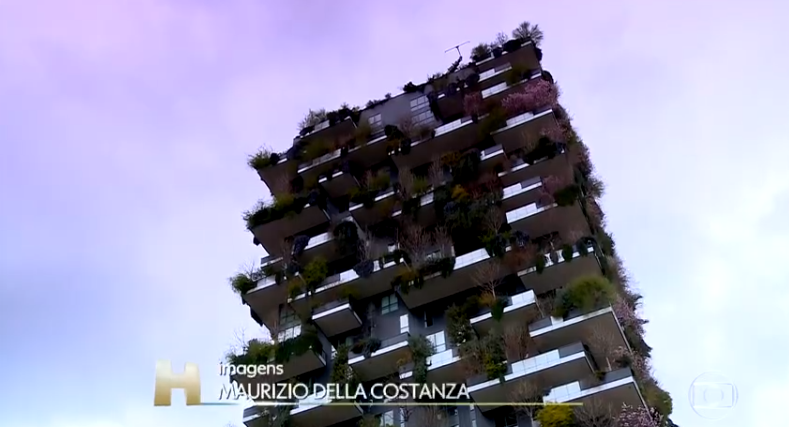 3) Procure em revistas e/ou jornais impressos ou digitais notícias sobre agricultura vertical ou bosques verticais. 	Recorte e cole a reportagem. Indique a fonte. 	Escreva um comentário sobre a notícia. 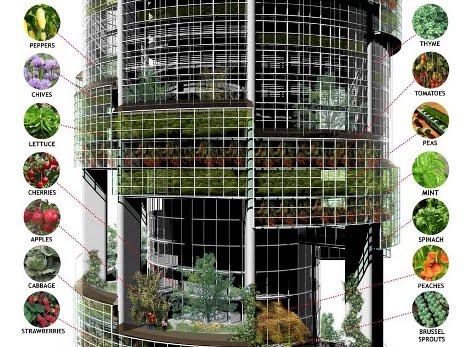 